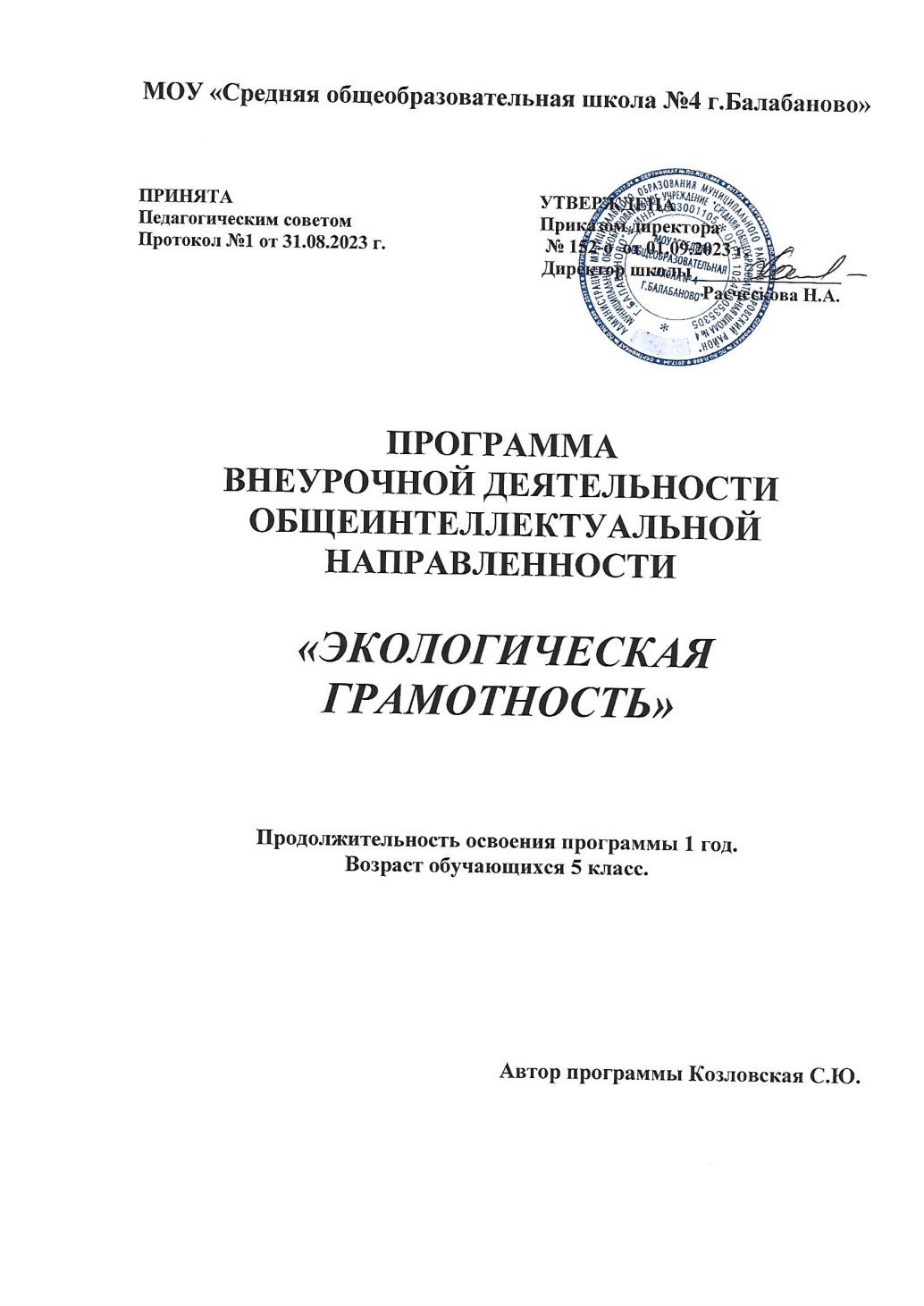 СОДЕРЖАНИЕ	ПОЯСНИТЕЛЬНАЯ ЗАПИСКААКТУАЛЬНОСТЬ И ЦЕЛИ ИЗУЧЕНИЯ КУРСАПрограмма разработана в соответствии с требованиями Федерального государственного образовательного стандарта основного общего образования, ориентирована на обеспечение индивидуальных потребностей обучающихся и направлена на достижение планируемых результатов освоения программы основного общего образования с учётом выбора участниками образовательных отношений курсов внеурочной деятельности. Это позволяет обеспечить единство обязательных требований ФГОС во всём пространстве школьного образования.Сегодня всё население планеты включено в общественные отношения, непосредственно или опосредованно связанные с окружающей средой. Современный человек в повседневной жизни часто оказывается в ситуациях, требующих принятия экологически оправданных решений. А это значит, что каж- дому человеку, вне зависимости от сферы профессиональной деятельности, предпочтений и увлечений, необходимо владеть экологическими знаниями, ориентироваться на экологическую безопасность .Устойчивое развитие сегодня возможно только при осознанном и заинтересованном участии экологической деятельности всех людей, в первую очередь наиболее активной части населения — учащейся молодёжи. Современным школьникам важно научиться жить в мире, который стоит перед очевидными и очень сложными для решения экологическими вопросами. Этим и обусловлена актуальность данной программы внеурочной деятельности .Реализация программы в школах страны поможет построить экологически безопасное будущее для каждого человека и позволит школьнику находить баланс между своими потреб- ностями и природой. Кроме того, реализация программы по- может формированию субъектной позиции школьников в сфере экологии, заключающейся в их отказе от пассивной роли созерцателя и переходе к активному и осознанному включению в решение экологических проблем .Программа поможет ребёнку:6 в формировании экологических знаний, в развитии его ценностного отношения к природе, в организации его экологически сообразной деятельности. Это позволит ребёнку получить представление о современном  состоянии4	экологии города, страны, планеты; об основных экологических понятиях и проблемах; научиться проводить простейшие исследования в сфере экологии; проявлять заботу о природе; получить опыт экологической деятельности;6 приобрести знания о взаимодействии и взаимосвязи при- роды, общества и человека, что позволит сформировать готовность к бережному отношению к природе, к самоограничению в потреблении материальных благ в целях сохра- нения окружающей среды;6 в познании себя, своих мотивов, устремлений, склонностей . Эти навыки помогут ребёнку стать увереннее в себе, честнее с самим собой, понимать и оценивать степень влияния других людей на свои решения, оценивать влияние собственных решений на состояние окружающей природы и собственного здоровья;6 понять необходимость ежедневных усилий по поддержанию чистоты в доме, на улице, в лесу, по сортировке мусора, по минимизации использования пластика в быту, по соблюдению правил здорового образа жизни и т . п .;6 в планировании своего жизненного и профессионального пути, для которого будет естественен экологичный образ      жизни .МЕСТО КУРСА В УЧЕБНОМ ПЛАНЕВарианты реализации программы и формы проведения занятий. Программа рассчитана на 34 часа, в рамках  которых предусмотрены такие формы работы, как беседы, дискуссии, практикумы, экскурсии, встречи, деловые и ролевые игры, групповая работа, интервью . Программа может быть реализована в работе со школьниками 5 классов .Взаимосвязь с программой воспитания. Программа курса внеурочной деятельности разработана с учётом рекомендаций примерной рабочей программы воспитания для общеобразова- тельных организаций. Это позволяет на практике соединить обучающую и воспитательную деятельность педагога, ориентировать её не только на интеллектуальное, но и на нравственное, социальное развитие ребёнка .Это  проявляется:в возможности включения школьников в деятельность, организуемую в рамках модулей программы воспитания:«ЭКОЛОГИЧНЫЙ ОБРАЗ ЖИЗНИ»	5«Внеурочная деятельность», «Экскурсии, экспедиции, по- ходы», «Школьные медиа», «Организация предметно-эстетической среды», «Профориентация»;в интерактивных формах занятий для школьников, обеспечивающих большую их вовлечённость в совместную деятельность с педагогом и другими детьми .Особенности работы педагога по программе . Педагог, работающий по программе «Экологичный образ жизни», старается раскрыть потенциал каждого школьника через  вовлечение его в различные формы деятельности . При этом результатом работы педагога в первую очередь является личностное развитие ребёнка . Личностных результатов педагог может достичь, увлекая ребёнка  совместной  и  интересной  им  обо- им деятельностью, устанавливая во время занятий доброжелательную, поддерживающую атмосферу, наполняя занятия ценностным содержанием .Примерная схема проведения занятий по программе может быть такой:6  приветствие  школьников;6 эмоциональная разрядка (короткие игры, маленькая притча, размышления детей о предложенном высказывании или цитате и т . п .);6  актуализация  темы  предстоящего  занятия;6  работа по теме занятия;6    рефлексия .Особенностью занятий является их интерактивность и многообразие используемых педагогом форм работы: в ходе даже одного занятия педагог может чередовать разнообразные игры, практикумы, групповую работу, обмен мнениями, мозговой штурм, дискуссии . Кроме того, программа предусматривает организацию экскурсий, практикумов, интервью, проведение которых будет более успешным при участии самих школьников в их организации, при участии других педагогов и сотрудников школы, родителей и социальных партнёров школы .В Приложении к программе содержатся методические материалы в помощь педагогу, помогающие ему грамотно организовать деятельность школьников по программе курса «Эко- логичный образ жизни» .6	СОДЕРЖАНИЕ КУРСАВНЕУРОЧНОЙ ДЕЯТЕЛЬНОСТИРаздел 1. Введение в курс внеурочной деятельности«Экологическая грамотность» (3 ч)Давайте знакомиться. Игры и упражнения, помогающие познакомиться . Ожидания каждого школьника и группы в целом от совместной работы в рамках программы .Кто защищает  природу . Понятия  «экология»,  «экологич- ный  образ  жизни»,  «экологическая   грамотность» .   Российские и международные экологические организации,  работа которых нацелена на сохранение планеты .Как проходит мой день. Повседневные действия, которые могут нанести ущерб природе. Способы уменьшения  послед- ствий наших повседневных действий для природы .Раздел 2. Правила экологичного образа жизни (7 ч)Путешествие   пластиковой    бутылки.   Содержимое   наше- го пакета с мусором . Пластик в общем объёме мусора . Под- готовка пластиковой бутылки к переработке .Сдай батарейку. Использование разных типов батареек, элементов питания дома и в промышленности . Вред исполь- зованных батареек для природы . Правила сбора и утилизации использованных батареек .Как отдыхать экологично . Отдых на природе . Что значит отдыхать экологично . Как выглядят места отдыха людей, не заботящихся о природе . Правила экологичного отдыха .Знаки экологической безопасности. Виды знаков экологи- ческой безопасности . Функциональное назначение знаков .О  чём  говорит  маркировка   товаров.  Что  такое  маркировка и экомаркировка  товаров. Процесс  получения  экомаркировки на товар . Экологические знаки на упаковке . Экомаркировка и экологическая чистота  цикла  производства  и  продажи товара .Раздел 3. Здоровье своими руками (5 ч)Звук  и  здоровье . Взаимосвязь  экологичного  образа  жизни и здоровья  человека . Звук  и  здоровье . «Шумовое  загрязнение» . Природные и техногенные звуки . Частота звука и гром- кость звука:  их  влияние  на  физическое  и  психическое  здоровье человека .	7Транспорт  вокруг  нас.  Современные  транспортные   сред- ства и типы двигателей . Соотношение машин с различными типами двигателей на дорогах России и сравнение их харак- теристик с точки зрения состава выхлопных газов . Влияние выхлопных   газов   на   здоровье   человека .   Болезни,   связанные с качеством воздуха . Способы минимизации выбросов выхлоп- ных газов двигателя внутреннего сгорания . Экологические стандарты топлива в России . Электромобиль .Экология питания. Потребность подростка в еде: калории; белки, жиры и углеводы; вода; витамины . Количество прие- мов пищи . Домашняя еда и фастфуд . Упаковка для еды в магазине и дома . Правила хранения продуктов длительного хранения и скоропортящихся продуктов . Вегетарианство . Расчёт массы тела . Анорексия . Питание во время стрессовых ситуаций .Раздел 4. Экологические навыки (19 ч)Практикум  по  сортировке  неорганического   мусора.   Во- прос об утилизации мусора и его место среди экологических проблем планеты . Как  утилизуют  мусор . Что  такое  сортиров- ка мусора . Правила сортировки мусора . Одноразовая посуда . Места для сбора разных видов мусора .Потребительское общество. Что такое «потребительское общество» . Его характеристики . Ограничение потребления .Экология нашего города (села). Наш город с точки зрения экологии . Природные особенности местности, в которой  мы живём . Промышленные  предприятия  города  и  района .   Трас- сы и  магистрали . Экологические  проблемы  города  и  способы их решения .Какой бывает энергия. Получение энергии и способы её экономии дома, в школе, в  городе . Что  такое  «зелёная  энер- гия» . Солнечные  станции,  ветряки,  приливные   электростан- ции — их плюсы и минусы для экологии . Расчёт стоимости электроэнергии .Пернатые друзья. Птицы нашего края . Значение птиц для природы . Охрана птиц . Зимующие  птицы . Кормушки  и  корм для птиц .Санитары нашей природы. Основные функции санитаров природы . Животные, птицы, насекомые, помогающие сохра- нить окружающую природу . Санитары леса и мусор в лесу .Экологический практикум.  Правила  очистки  водоёмов  и рек от мусора . Правила сбора мусора в лесу и парке . Прави-8	ла посадки саженцев  деревьев . Правила  сбора  макулатуры . Правила создания экологической тропы .Почему лишь немногие живут экологично? Как экологич- ный образ жизни позволит сохранить жизнь на планете . Глобальные экологические вызовы . Усилия народов и стран мира по сохранению жизни на планете .Создание социальной рекламы. Значение социальной ре- кламы . Примеры социальной рекламы . Экологическая соци- альная реклама .Красная книга России. Цель создания Красной книги . Структура Красной книги  России . Разные  цвета  страниц Красной книги .День Земли. История возникновения Дня Земли . Акции, которые проводятся ко Дню Земли . Акции «Час Земли», «Зе- лёный марафон» .Игровой практикум.  Экологическая  игра  «Что?  Где?  Ког- да?» . Игра «Экологическое лото» . Возможности игры для формирования экологичного образа жизни .Экологическая карта города (района). Карта города (рай- она), где обозначены все «экологические места»: пункты при- ёма пластиковой тары, батареек, макулатуры; места наиболь- шего загрязнения воздуха, экологические тропы и т . д .ПЛАНИРУЕМЫЕ РЕЗУЛЬТАТЫ ОСВОЕНИЯ КУРСА ВНЕУРОЧНОЙ ДЕЯТЕЛЬНОСТИ«ЭКОЛОГИЧНЫЙ ОБРАЗ ЖИЗНИ»Занятия в рамках программы направлены на обеспечение достижения обучающимися личностных, метапредметных и предметных результатов освоения содержания курса .Личностные результатыЛичностные результаты отражают готовность  обучающих- ся руководствоваться системой позитивных ценностных ори- ентаций и расширение опыта  деятельности  на  её  основе,  в том числе:В сфере гражданского воспитания: готовность к выполне- нию обязанностей гражданина и реализации его прав, уваже- ние прав, свобод и законных интересов других людей, с ко- торыми школьникам предстоит взаимодействовать в рамках реализации программы «Экологичный образ жизни»; готов- ность к разнообразной совместной деятельности;  выстраива- ние доброжелательных отношений с участниками курса .В сфере патриотического воспитания: осознание россий- ской гражданской идентичности в поликультурном и много- конфессиональном обществе, проявление интереса к познанию истории, культуры Российской Федерации, своего края, на- родов России; ценностное отношение к достижениям своей Родины в науке, технологиях и трудовых достижениях наро- да, с которыми школьники будут знакомиться в ходе экскур- сий экологической направленности .В сфере духовно-нравственного воспитания: воспитание моральных ценностей и норм в ситуациях нравственного вы- бора; готовность оценивать своё поведение и поступки, по- ведение и поступки других людей с позиции нравственных и правовых норм; осознание необходимости брать на себя от- ветственность в ситуации экологического выбора, активное неприятие асоциальных поступков .В сфере эстетического воспитания: восприимчивость к разным видам искусства, традициям и творчеству своего и других народов, понимание эмоционального воздействия ис- кусства; стремление к самовыражению в разных видах искус- ства, в том числе прикладного; стремление создавать вокруг себя эстетически привлекательную среду .10	В сфере физического  воспитания,  формирования  культу- ры здоровья и эмоционального благополучия: осознание цен- ности жизни; ответственное отношение к своему здоровью и установка на здоровый образ жизни (здоровое питание, соблю- дение правил гигиены, сбалансированный режим занятий и отдыха, регулярная физическая активность); способность адаптироваться к изменяющимся социальным, информацион- ным и природным условиям, стрессовым ситуациям; осмыс- ление собственного опыта и выстраивание дальнейших целей, связанных с будущей профессиональной жизнью; умение управлять собственным эмоциональным состоянием; форми- рование навыка рефлексии, признание своего права на ошиб- ку и такого же права другого человека .В сфере трудового воспитания: активное участие в реше- нии практических задач (в рамках семьи, образовательной ор- ганизации, города, края) технологической и социальной на- правленности, способность инициировать, планировать и само- стоятельно выполнять такого рода задачи; применение знаний, полученных в ходе изучения курса «Экологичный образ жиз- ни»; осознание важности обучения для успешной профессио- нальной деятельности и развитие необходимых умений для этого; готовность адаптироваться в профессиональной среде; уважение к труду и результатам трудовой деятельности; осознанный выбор, построение индивидуальной образователь- ной траектории и жизненных планов с учётом личных и обще- ственных интересов и потребностей . Принятие идеи экологиза- ции современного общества с необходимостью сохранения жи- вой природы и защите её от негативного антропогенного воз- действия, вызванного потребительским отношением человека . В сфере  экологического  воспитания:  применение  социаль- ных и естественно-научных знаний для решения задач в об- ласти окружающей среды, планирования поступков и оценки их возможных последствий для окружающей среды; повыше- ние уровня экологической культуры; осознание глобального характера экологических проблем и путей их решения; актив- ное неприятие действий, приносящих вред окружающей сре- де; осознание своей роли как гражданина и потребителя в условиях взаимосвязи природной, технологической и социаль- ной сред; готовность к участию в практической деятельностиэкологической    направленности  .В сфере понимания ценности научного  познания:  овладе- ние языковой и читательской культурой как средством позна- ния  мира,  средством  самосовершенствования  человека;  овла-	11дение  основными  навыками  исследовательской  деятельности в процессе изучения экологии, осмысление собственного опы- та, анализ своих поступков и стремление  совершенствовать пути достижения цели индивидуального и коллективного благополучия .В сфере  адаптации  к  изменяющимся  условиям  социаль- ной и природной среды: освоение социального опыта и основ- ных социальных ролей; способность действовать в условиях неопределённости, повышать уровень своей компетентности через практическую деятельность, в том числе умение учить- ся у других людей, получать в совместной деятельности но- вые знания, навыки и компетенции; развитие способности осознавать дефицит собственных знаний и компетентностей, планировать своё развитие, в том числе в сфере экологии; умение оперировать терминами и представлениями в области концепции устойчивого развития; умение анализировать и выявлять взаимосвязи природы, общества и экономики;  уме- ние оценивать свои действия с учетом влияния на окружаю- щую среду; способность осознавать стрессовую ситуацию, оце- нивать происходящие изменения и их последствия; формули- ровать и оценивать риски и последствия, формировать опыт, уметь находить позитивное в произошедшей ситуации .Метапредметные результатыМетапредметные результаты обучающихся, освоивших данный курс, включают:Универсальные познавательные действия: выявлять де- фицит информации о той или иной стороне экологически зна- чимой деятельности, находить способы решения возникших проблем; использовать вопросы как  инструмент  для  позна- ния; аргументировать свою позицию, мнение; оценивать до- стоверность информации, полученной в ходе работы с интер- нет-источниками;  самостоятельно  формулировать  обобщения и выводы по результатам проведённого обсуждения в группе или в паре; прогнозировать возможное дальнейшее развитие процессов, событий и их последствия, связанных с тем или иным экологически обоснованным выбором; применять раз- личные методы при поиске и отборе информации, связанной с экологически значимой деятельностью и дальнейшим изу- чением курса; выбирать, анализировать, систематизировать и интерпретировать информацию; находить аргументы, под- тверждающие или опровергающие одну и ту же идею, версию12	в различных информационных источниках; самостоятельно выбирать оптимальную форму представления информации, предназначенную для остальных участников курса «Эколо- гичный образ жизни» .Универсальные коммуникативные действия: формулиро- вать суждения в соответствии с целями и условиями общения в рамках занятий, включённых в курс «Экологичный образ жизни»; выражать свою точку зрения; понимать намерения других участников занятий курса «Экологичный образ жиз- ни», проявлять уважительное отношение к ним и к взрослым, участвующим в занятиях; в корректной форме формулировать свои возражения; в ходе диалога и(или) дискуссии задавать вопросы по существу обсуждаемой темы и высказывать идеи, нацеленные на решение задачи; сопоставлять свои суждения с суждениями других участников диалога, обнаруживать раз- личие и сходство позиций; публично представлять результаты работы, связанные с тематикой курса по экологии; понимать и использовать преимущества командной и индивидуальной работы при решении конкретной проблемы, принимать цель совместной деятельности, коллективно строить действия по её достижению: распределять роли, договариваться, обсуждать процесс и результат совместной работы; уметь обобщать мне- ния нескольких участников курса «Экологичный образ жиз- ни», проявлять готовность руководить, выполнять поручения, подчиняться; участвовать в групповых формах работы (обсуж- дения, обмен мнениями, мозговые штурмы и иные); выпол- нять свою часть работы, достигать качественного результата по своему направлению и координировать свои действия с действиями других участников курса .Универсальные регулятивные действия: выявлять пробле- мы, возникающие в ходе изучения курса «Экологичный образ жизни»; ориентироваться в различных подходах принятия ре- шений (индивидуальное, принятие решения в группе,  приня- тие решений группой); делать выбор и брать на себя ответ- ственность  за  решения,  принимаемые  в  процессе  включения в различные виды активности в сфере экологии; владеть спо- собами самоконтроля, самомотивации и рефлексии; предви- деть трудности, которые могут возникнуть в рамках экологи- чески обоснованной деятельности; объяснять причины до- стижения (недостижения) результатов деятельности, давать оценку  опыту,  приобретённому  в  ходе  прохождения  курса«Экологичный  образ  жизни»,  уметь  находить  позитивное  в	13любой ситуации; уметь вносить коррективы в свою деятель- ность на основе новых обстоятельств, изменившихся  ситуа- ций, установленных ошибок, возникших трудностей; разли- чать, называть и управлять собственными эмоциями; уметь ставить себя на место другого человека, осознанно относиться к другому человеку, его мнению, понимать мотивы и намере- ния участников курса, осознанно относиться к ним .Предметные результатыПредметные результаты освоения программы основного общего образования представлены с учётом специфики содер- жания предметных областей, затрагиваемых в ходе экологи- чески значимой деятельности школьников .Предметные  результаты  включают:Биология: формирование ценностного отношения к живой природе, к собственному организму; понимание роли  биоло- гии в формировании современной естественно-научной карти- ны мира; умение применять систему биологических знаний; формирование представлений об основных факторах окружа- ющей среды, их роли в жизнедеятельности и эволюции орга- низмов, об антропогенных факторах; формирование представ- лений об экосистемах и значении биоразнообразия, о глобаль- ных экологических проблемах, стоящих перед человечеством, и способах их преодоления; умение создавать и применять словесные и графические модели для объяснения строения живых систем, явлений и процессов живой  природы;  владе- ние навыками работы с информацией биологического содер- жания, представленной в разной форме (в виде текста, та- бличных данных, схем, графиков, диаграмм, моделей, изо- бражений); умение интегрировать биологические знания со знаниями других учебных предметов; формирование основ экологической грамотности: осознание необходимости дей- ствий по сохранению биоразнообразия и охране природных экосистем, сохранению и укреплению здоровья человека; умение выбирать целевые установки в своих действиях и по- ступках по отношению к живой природе, своему здоровью и здоровью окружающих; умение использовать приобретённые знания и навыки для здорового образа жизни, сбалансирован- ного питания и физической активности; неприятие вредных привычек и зависимостей; умение противодействовать лжена- учным манипуляциям в области здоровья; формирование мо- тивации к продолжению изучения биологии как профильного предмета на уровне среднего общего образования .14	География: освоение и применение системы знаний о раз- мещении и основных свойствах географических объектов, по- нимание роли географии в формировании качества жизни человека и окружающей его среды на планете Земля, в ре- шении современных практических задач своего населённого пункта; умение устанавливать взаимосвязи между изученны- ми природными, социальными и экономическими явлениями и процессами, реально наблюдаемыми географическими явле- ниями и процессами; умение использовать географические знания для описания существенных признаков разнообразных явлений и процессов в повседневной жизни, положения и вза- иморасположения объектов и явлений в пространстве; умение объяснять влияние изученных географических объектов и яв- лений на качество жизни человека и качество окружающей его среды; умение выбирать и использовать источники гео- графической информации (картографические, статистические, текстовые, видео- и фотоизображения, компьютерные базы данных), необходимые для решения учебных, практико-ори- ентированных задач, практических задач в повседневной жиз- ни; умение оценивать характер взаимодействия деятельности человека и компонентов природы в разных географических условиях с точки зрения концепции устойчивого развития; умение решать практические задачи геоэкологического содер- жания для определения качества окружающей среды своей местности, путей её сохранения и улучшения, задачи в сфере экономической географии для определения качества жизни человека, семьи и финансового благополучия .Химия: владение правилами поведения  в  целях  сбереже- ния здоровья и окружающей природной среды;  понимание вреда (опасности) воздействия на живые организмы опреде- лённых веществ, способов уменьшения и предотвращения их вредного воздействия; понимание значения жиров, белков, углеводов для организма человека .Физика: умение использовать знания о физических явле- ниях в повседневной  жизни  для  обеспечения  безопасности при обращении с бытовыми приборами и техническими устройствами, сохранения здоровья и соблюдения норм эко- логического поведения в окружающей среде; понимание не- обходимости применения достижений физики  и  технологий для рационального природопользования .Технология: понимание социальных и экологических по- следствий развития технологий промышленного и сельскохо- зяйственного производства, энергетики и транспорта .	15Основы безопасности жизнедеятельности: формирование культуры безопасности жизнедеятельности на основе освоен- ных знаний и умений, системного и комплексного понимания значимости безопасного поведения; овладение знаниями и умениями для предупреждения опасных и чрезвычайных си- туаций, во время пребывания в различных средах (в помеще- нии, на улице, на природе, в общественных местах и на мас- совых мероприятиях, при коммуникации, при воздействии рисков культурной среды); формирование социально ответ- ственного отношения к ведению здорового образа жизни, ис- ключающего употребление наркотиков, алкоголя, курения и нанесения иного вреда собственному здоровью и здоровью окружающих .Русский язык: формирование умений речевого взаимодей- ствия (в том числе общения при помощи современных средств устной и письменной речи): создание устных монологических высказываний на основе жизненных наблюдений и личных впечатлений, чтения учебно-научной, художественной и на- учно-популярной литературы .Литература: овладение умением использовать словари и справочники, в том числе информационно-справочные систе- мы в электронной форме, подбирать проверенные источники в библиотечных фондах, Интернете для выполнения учебной задачи .Физическая культура:  формирование привычки к здоро- вому образу жизни и занятиям  физической  культурой;  уме- ние планировать самостоятельные занятия физической куль- турой и строить индивидуальные программы оздоровления и физического развития .ТЕМАТИЧЕСКОЕ ПЛАНИРОВАНИЕ1 Описание этих и других игр представлено в Приложении .Продолжение табл.Продолжение табл.Продолжение табл.1 Материал к викторине дан в Приложении .Продолжение табл.Продолжение табл.Окончание табл.ПРИЛОЖЕНИЕК разделу 1. Введение в курс внеурочной деятельности«Экологичный образ жизни»Игра «Никто не знает, что я…» проходит следую- щим образом . Педагог просит  каждого  ребёнка  продолжить фразу «Никто  не  знает,  что  я…» . Для  проведения  игры  мож- но воспользоваться мягкой игрушкой,  которую  участники бросают друг другу после своего  высказывания . Педагог  пер- вым  продолжает  эту  фразу,  а  затем  бросает  игрушку  кому-то из  школьников,  который,  поймав  предмет,  также  продолжает эту фразу .Игра «Расскажи мне  о  себе» может  проходить  в  парах . В течение 2—4 минут школьники рассказывают о себе своему партнёру то, что считают нужным, а потом каждый в течение минуты представляет своего товарища по паре для остальных школьников .Игра «Разворачивающаяся кооперация» позволяет выяснить мнение  группы  по  какому-то  вопросу  таким  обра- зом, чтобы мнение каждого  было  учтено . Сначала  педагог просит   каждого   школьника   сформулировать   свои   ожидания от предстоящих занятий . На  это  уйдёт  1—2  минуты . Затем дети объединяются в пары и составляют общий список  ожи- даний,  учитывающий  ожидания  каждого .   Это   займёт   ещё 2—4 минуты . Далее школьники объединяются в четвёрки и составляют общий для четверых человек  список  и  т . д . Во время   работы   групп   одинаковые   ожидания   объединяются, при  необходимости  переформулируются . Ожидания  всех  де- тей при этом  должны  быть  учтены . В  заключение  формиру- ется общий список  ожиданий  группы,  который  представляет один из участников .К разделу 3. Здоровье своими рукамиВикторина «Транспорт и здоровье»(курсивом обозначены верные ответы)Вопрос  1 . Время  на  разогрев  двигателя  внутреннего  сгора-ния зимой (при температуре до –10 °C) составляет:около получасаоколо 15 минутоколо 2 минут	29Вопрос 2 . Сколько электробусов в автомобильном парке Мо- сквы?около 100около 700около 1500Вопрос 3 . Какая составляющая выхлопных газов, может привести к заболеванию астмой?оксиды азотауглекислый газводяной парВопрос 4 . Новые машины с двигателями внутреннего сго- рания перестанут продавать в Европе:с 2075 годас 2035 годас 2025 годаВопрос 5 . Экологичные автомобили по-другому называются:зелёныебелыебесшумныеИгра «Громко-тихо», в которой можно использовать та- кую информацию: (в скобках информация для педагога): гу- док автомобиля (до 120 дБ), стиральная машина (70 дБ), музыка из автомобиля (100—110 дБ), пылесос (75 дБ), кон- диционер (40—45 дБ), мотоцикл с глушителем (80 дБ), отбойный молоток (115 дБ), самолёт на взлёте (125 дБ), железнодорожный вагон в 7 метрах (90 дБ), раскаты гро- ма (100 дБ), старт ракеты (145 дБ), тиканье настенных часов (30 дБ), полицейская сирена в 2 метрах (122 дБ), шот- ландская школьница, перекричавшая шум взлетающею Боин- га (125 дБ), шорох листвы (15 дБ).К разделу 4. Экологические навыкиИгра «Экологическое лото»Данная игра2 способствует рефлексии школьниками своего отношения к природе, своего повседневного поведения в ней . Проводится она следующим образом . Участники рассажива- ются по возможности в круг, в центре которого находитсяИгра разработана по аналогии с настольной игрой, описанной М . Е . Песковой в журнале «Классный руководитель» (№ 7, 2007 г .), которая, в свою очередь, создана на основе игры, придуманной немецким психологом Г . Хорном .30	стол, на котором разложены 23 стопки карточек (в каждой стопке по нескольку одинаковых карточек — чем больше, тем лучше) .Ведущий (классный руководитель  —  он  также  играет  и как простой участник) берёт из первой стопки карточку и за- читывает вслух то, что на ней написано . Если то, что напи- сано на карточке, применимо к кому-то из участников игры, тот поднимает руку и получает эту карточку . При необходи- мости ведущий может попросить участника доказательств то- го, что он действительно может взять себе данную карточку . Если претендентов на карточку много, то  они  также  полу- чают карточки из первой стопки .То же самое проделывается с карточками из второй стоп- ки, третьей, четвёртой и т . д . Если  какая-то  из  карт  оказа- лась невостребованной, она откладывается в сторону, а игра продолжается .Когда все карты распределены, каждый школьник по име- ющимся у него карточкам мысленно составляет рассказ-пор- трет о себе . Если вы чувствуете, что здесь могут возникнуть затруднения, то можно работать над составлением обобщён- ного портрета класса .Заслушиваются два-три рассказа школьников (если желаю- щих нет или их мало, классный руководитель может высту- пить в качестве первого рассказчика о себе самом, подав тем самым пример другим) .Обсуждаются портреты: о чём они говорят, как нас харак- теризуют, что нам не нравится в самих себе, какую опасность для природы представляет наш образ жизни, что мы можем здесь изменить и т . п .Содержание карточек1 . Из окна машины, автобуса или поезда (если никто не видит) я иногда выбрасываю фантики или пустые бутылки .2 . Мне нравится выращивать какие-нибудь комнатные рас- тения .3 . Я всегда закрываю  водопроводный  кран,  если  вижу,  что из него без дела капает вода .4 . Я никогда не оставляю после себя мусор в лесу, а скла- дываю его в пакет и уношу с собой .5 . Я думаю, что никогда нельзя покупать ландыши и под- снежники у уличных торговцев .6 . Когда я мою руки или умываюсь, то стараюсь делать небольшой напор воды .	317 . Мне жалко животных, которых убивают только для то- го, чтобы люди носили дорогие модные шубы или шапки .8 . Я знаю, сколько мои родители платят  за  электроэнер- гию .9 . Если мне нужно  что-нибудь  выбросить  на  улице,  я  всег- да для этого ищу урну .10 . Сломанные  игры  или  игрушки   я   чаще   выбрасываю, чем стараюсь их починить .11 . Я всегда выключаю свет,  если  в  помещении  никого нет .12 . Я хочу, чтобы родители чаще меняли  мне  мой  смарт- фон на более новый и модный .13 .   Я   знаю,   что   такое   энергосберегающая   лампочка .14 . Я знаю, для чего туристы обжигают в костре исполь- зованные консервные банки .15 . Мне  нравится  ухаживать  за  животными .16 . Я считаю, что животные — такие же полноправные хозяева Земли, как и люди .17 . Я бы предпочёл пользоваться  одноразовой  посудой, чтобы не мыть обычную .18 . Я стараюсь не  кричать  и  не  разговаривать  очень громко в лесу, потому что это может напугать птиц и зверей .19 . Не  люблю  охотников .20 . Я  не  согласен  с  фразой  «Человек  —  царь  природы» . 21 . Газон или клумбу с цветами я скорее обойду, чем прой-ду  по  ним .22 . Если я бросил мусор и не попал в урну, я вернусь и сделаю, как надо .23 . Я считаю, что вещей для жизни (одежда, обувь,  по- суда, бытовая техника и т . п .) не должно быть в избытке .Викторина «Что? Где? Когда?»Запасы этого с каждым годом истощаются, и виной то- му — деятельность человека . Если вообразить мировой океан бассейном, то этого там будет всего  одна  столовая  ложка . Если семья сэкономит хотя бы 5-ю часть этого от того, что она использует сейчас, то этим можно будет за год наполнить озеро диаметром 200 метров и глубиной 2 метра . Во время чистки зубов, мы можем сэкономить этого до 200 литров в неделю . О чём идет речь?Ответ: пресная вода.Обсуждение: ведущий предлагает детям обсудить спо- собы экономии воды в домашних условиях.32	Прообраз этого агрегата создал Леонардо да Винчи в конце XV века . В движение он приводился пружинным ме- ханизмом . А спустя четыре века Готлиб Даймер запатентовал то, без чего сейчас мы этот агрегат не представляем . За год активной работы этот агрегат выбрасывает в атмосферу коли- чество углекислого газа, равное его массе . О каком агрегате идёт речь?Ответ: об автомобиле. А запатентовал Даймер двига- тель внутреннего сгорания.Обсуждение: ведущий предлагает детям ответить, ка- кими способами можно уменьшить выбросы в атмосферу углекислого газа, в том числе от автомобилей.«Чёрный ящик» . В этом ящике предмет, который при- думал английский механик Питер Дюран в 1810 году . С тех пор этот предмет незаменим в далёких экспедициях, походах, в армии . Да и в повседневной жизни мы иногда его исполь- зуем . Если выбросить этот предмет, то в земле этот предмет пролежит целых 100 лет и не сгниёт . Но если обжечь этот предмет, к примеру, на костре, то через год-два этого мусора не станет . Что за предмет в ящике?Ответ: обыкновенная консервная банка.Обсуждение: ведущий предлагает детям порассуждать о том, к каким последствиям для нашей жизни ведёт за- мусоривание лесов, улиц, дворов.Этот напиток в  конце  XIX  века  изобрёл  фармацевт . А название этому напитку придумал один  бухгалтер . Выпи- вая всего стакан этого напитка, мы поглощаем целых 9 чай- ных ложек сахара (а это суточная норма для человека) . Уже через 45 минут после употребления этого напитка у человека заметно повышается кровяное давление . В составе этого на- питка  есть  цикламовая  кислота,  которая  вызывает  рак  у крыс . О каком популярном напитке идёт речь?Ответ: кола.Обсуждение: ведущий предлагает назвать напитки, ко- торыми можно заменить колу.Этот город считается одним из самых  дорогих  в  мире для  проживания  в  нём  людей .   Однако  при  этом  он  только в 4-й десятке самых безопасных городов мира . В понятие«безопасность» включена и экологическая безопасность . По качеству  воздуха  этот  город  в  составе  30  лучших   городов мира . О каком городе идёт речь?Ответ: этот город — Москва.	33Обсуждение: ведущий предлагает подумать над тем, каким образом можно поднять место в рейтингах не толь- ко Москвы, но и других городов страны.«Чёрный ящик» . Эту тару очень  сложно  перерабаты- вать . Она составляет 90 % не поддающейся  разложению  ча- сти мусора на обочинах наших дорог . Процесс её изготовле- ния существенно загрязняет атмосферу . Если в неё налить горячий напиток, она начинает выделять токсины — опасные для здоровья вещества . Что это за тара?Ответ: пластиковая бутылка.Обсуждение: ведущий предлагает детям ответить на вопросы — можно ли избежать употребления в быту пла- стиковой посуды; возможен ли раздельный сбор мусора и ка- кая польза всему живому от этого.За последние 100 лет численность этого вида животных сократилась в 30 раз . Сейчас  в  мире  насчитывается  около 4000 особей (в нашей стране около 700) . Состояние этой по- пуляции — индикатор состояния дальневосточной природы . Главный путь сбережения этого вида — сохранить для него нетронутыми хотя бы нынешние кусочки тайги, то есть спа- сти их от вырубки . О каком животном идёт речь?Ответ: об амурском тигре.Обсуждение: ведущий просит назвать способы сохране- ния лесов  на  нашей  планете  (или  в  нашей  стране,  или в нашем городе). Говорит о том, что 130 кг макулатуры спасают от вырубки одно дерево.При их использовании затраты электричества сокраща- ются на 80 % . Если с завтрашнего дня каждая семья в Рос- сии станет их использовать, то это позволит сэкономить в год столько электричества, сколько вырабатывается за это же время на крупной электростанции страны . Тем самым будет сэкономлено несколько десятков млн тонн угля, который не будет сожжён, а значит, не будет загрязнять природную сре- ду . Что же может сделать каждая российская семья?Ответ: заменить обычные лампочки накаливания на энергосберегающие.Обсуждение: ведущий предлагает обсудить возможно- сти использования таких источников  энергии,  как  ветер или солнце.Примечание . Для поддержания динамики игры и сохране- ния интриги до её конца ведущий может на плотном листе бумаги напечатать фразу, отражающую замысел игры (напри- мер, это может быть мысль писателя И . Ялома «Мы полно-34	стью ответственны за свою жизнь, не только  за  свои  дей- ствия, но и за своё бездействие») . Затем он разрезает лист на 15—20 частей . Каждый игрок, принимающий активное уча- стие в обсуждении, после розыгрыша каждого вопроса полу- чает часть общего пазла . В конце игры команды складывают свои части, составляют пазл и читают фразу .	35ТемыОсновное содержаниеДеятельность школьниковРаздел 1. Введение в курс внеурочной деятельности «Экологическая грамотность» (3 ч)Раздел 1. Введение в курс внеурочной деятельности «Экологическая грамотность» (3 ч)Раздел 1. Введение в курс внеурочной деятельности «Экологическая грамотность» (3 ч)Тема 1. Давайте знакомиться (1 ч)Игры и упражнения, помогаю- щие познакомиться . Ожидания каждого школьника и группы в целом от совместной работы в рамках программыПредставление участников программы . Участие в играх, помогающих познакомиться, снять напряже- ние, установить доверительную атмосферу (напри- мер, «Никто не знает, что я…», «Расскажи  мне  о себе» и т . п .1) . Высказывание детьми своих ожида- ний от занятий по программе курса внеурочной де- ятельности «экологическая грамтность» с исполь- зованием игры «Разворачивающаяся кооперация»Тема 2.  КтоПонятия «экология», «экологич-Решение филворда, в котором «зашифрованы» сло-защищаетный образ жизни», «экологиче-ва, связанные с программой курса внеурочной дея-природуская  деятельность» .   Российскиетельности: «экология», «потребление», «пластик»,(1 ч)и международные экологические«природа», «энергия», «батарейка», «потепление»,организации, работа которых«безопасность»,   «вода»,   «эколог»,   «климат» .нацелена на сохранение планетыБлицопрос о том, почему каждое из этих слов попа-ло  в  филворд .Беседа о роли природоохранных организаций (Все-мирный фонд дикой природы, Гринпис, Росгидромет,Всероссийское общество охраны природы, Всемирноеобщество  защиты  животных  и  т . д .)  в  сохраненииприроды . Знакомство с сайтами этих организацийТемыОсновное содержаниеДеятельность школьниковТема 3.Повседневные действия, которыеСоставление перечня повседневных действий школь-Как прохо­могут  нанести  ущерб  природе .ника (и членов его семьи), которые оказываютдит мойСпособы уменьшения послед-влияние на состояние окружающей среды .день (1 ч)ствий наших повседневных дей-Заполнение таблицы, где цветами школьники ста-ствий для природыраются обозначить степень влияния на природукаждого своего действия в течение дня или недели(красный — сильное негативное необратимое влия-ние; оранжевый — сильное негативное влияние;синий — существенное негативное влияние, кото-рое можно уменьшить; голубой — несущественноенегативное влияние, которое можно уменьшить;жёлтый — нейтральное влияние, зелёный — по-мощь природе) . Например, действия могут быть та-кими: мытьё посуды, покупка товаров, приём ду-ша, езда на автобусе, мытьё окон, пользование де-зодорантом, приёмы пищи, выбрасывание мусора ит . д .Обсуждение способов уменьшения негативноговлияния наших действий на природуРаздел 2. Правила экологичного образа жизни (7 ч)Раздел 2. Правила экологичного образа жизни (7 ч)Раздел 2. Правила экологичного образа жизни (7 ч)Тема 4.Содержимое нашего пакетаБеседа о том, сколько мусора выбрасывают жителиПутешествиес  мусором . Пластик  в  общемЗемли за день; где используют пластик и каковыпластиковойобъёме   мусора .   Подготовкамасштабы его использования; какую часть в общембутылкипластиковой бутылки к перера-объёме  мусора  занимает  пластик .(2 ч)боткеПрактическое занятие «Пластик пластику рознь», в ходе которого школьники учатся различать раз-ные виды пластиковой тары и анализируют, что из неё поддаётся переработке, а что перерабатывают с трудом (например, пластиковыебутылки в  термоусадочных  плёнках);  выясняют, в каком виде надо сдавать пластиковую тару .Задание по желанию: проанализировать содержи- мое домашнего холодильника на предмет наличия продуктов в пластиковых упаковках; предложить экологичные способы упаковки продуктов в мага- зине и способы хранения продуктов домаТема 5. Сдай батарейку (1 ч)Использование разных типов батареек, элементов питания дома и в  промышленности . Вред использованных батареек . Правила сбора и утилизации использованных батареекУчастие в  блицопросе  об  использовании  батареек в домашних условиях, на производстве .Беседа о токсичных веществах, которые выделяют использованные батарейки, о правилах сбора и ути- лизации батареек .Составление карты города (района) с отмеченными пунктами приёма батареек .Обсуждение призыва «Сдай батарейку — спаси ёжика», который появился из-за того, что одна батарейка заражает токсичными веществами  около 20 кв . м леса — территорию обитания одного ежикаТема 6. Как отдыхать экологично (1 ч)Отдых на природе . Что значит отдыхать экологично . Как выглядят места отдыха людей, не заботящихся о природе .Правила экологичного отдыхаУчастие в беседе о том, что значит отдыхать эколо- гично .Работа в группах по обсуждению правил, следуя которым можно меньше навредить природе . Обоб- щение результатов работы и выбор тех правил,ТемыОсновное содержаниеДеятельность школьниковкоторым можно следовать без особых усилий во вре- мя семейного отдыха или многодневных походов .Ранжирование правил в зависимости от потенци- ального вреда, который человек может причинить природеТема 7. Знаки эко­ логической безопасности (1 ч)Виды знаков экологической безопасности . Функциональное назначение знаковУчастие в беседе о назначении знаков экологиче- ской безопасности .Знакомство с разными видами знаков (запрещаю- щие, предупреждающие, предписывающие, указа- тельные, эвакуационные, знаки пожарной безопас- ности) .Практическое задание, во время которого педагог демонстрирует знаки и предлагает школьникам от- нести их к определённому виду .Знакомство со знаками радиоактивности,  химиче- ской опасности, биологической опасности, высокого напряжения и т . д .Работа в группах по созданию собственного знака экологической безопасностиТема 8. О чём говоритмаркировка товаров (2 ч)Что такое маркировка и экомар- кировка товаров . Процесс полу- чения экомаркировки на товар . Экологические знаки на  упаков- ке . Экомаркировка и экологиче-Беседа о содержании информации,  которая  нанесе- на на этикетку товара (текст, знаки, символы) .Практическая работа по обнаружению и расшиф- ровке информации на этикетке о составе продукта, калорийности продукта, месте производства товара,ская чистота цикла производ- ства и продажи товараусловиях хранения, сроках годности и т . п . Знакомство со знаками экомаркировки, с процессом получения экомаркировки (проверка документации; выезд экологов на предприятие; лабораторные ис- пытания продукции) .Мозговой штурм, в процессе которого школьники, представляя себя экологами, обсуждают, на что на- до обращать внимание на производстве, где изго- тавливают, например, игрушкиРаздел 3. Здоровье своими руками (5 ч)Раздел 3. Здоровье своими руками (5 ч)Раздел 3. Здоровье своими руками (5 ч)Тема 9.Взаимосвязь экологичного обра-Беседа о связи экологичного образа жизни и здоро-Звукза  жизни  и  здоровья  человека .вья   человека .и здоровьеЗвук  и  здоровье . «Шумовое  за-Игра «Громко-тихо», в процессе которой школьни-(1 ч)грязнение» . Природные  и  техно-ки ранжируют звуки от самого тихого до самогогенные  звуки . Частота  звукагромкого .и громкость звука: их влияниеБеседа о том, к чему приводят громкие крики вна физическое и психическоелесу; какие наушники надо использовать при про-здоровье человекаслушивании музыки со смартфона; почему в обще-ственных местах необходимо использовать наушни-ки  при  прослушивании  музыки .Изучение временных интервалов, в которых можнопроводить шумные работы в квартирах, и интерва-лов тишины дома и на улице, которые обозначеныв  нормативных  документах  региона .Знакомство с приложением к смартфонам «Шумо-метр», измерение уровня шума в коридорах шко-лы, в классе, на улицеТемыОсновное содержаниеДеятельность школьниковТема 10.Современные транспортныеИнтервью с учителем физики о первых машинахТранспортсредства  и  типы  двигателей . Со-и  первых  двигателях,  появившихся  на  планете .вокруг насотношение машин с различнымиЗаполнение таблицы с целью сравнения разных типов(2 ч)типами двигателей на дорогахдвигателей (двигатель внутреннего сгорания, электро-России и сравнение их характе-двигатель, газовый двигатель) по критериям, связан-ристик с точки зрения составаным с  количеством и составом  выхлопных газов .выхлопных  газов . Влияние  вы-Беседа о загрязнённости воздуха в городах, о пер-хлопных газов на здоровье чело-спективах и тенденциях развития транспорта в ми-века . Болезни,  связанные  с  ка-ре, о плюсах и минусах разных типов двигателей, очеством  воздуха .   Способы  мини-болезнях, возникающих или обостряющихся из-замизации выбросов выхлопныхзагрязнённости    воздуха .газов двигателя внутреннегоГрупповая работа, в процессе которой определяютсясгорания .   Экологические   стан-достоинства и недостатки электродвигателей (элек-дарты  топлива  в  России . Элек-тромобилей) .тромобильСоставление карты города (района) с обозначениеммест наибольшего загрязнения  воздуха из-за  транс-порта .Участие в викторине «Транспорт и здоровье»1Тема 11.Потребность подростка в еде:Знакомство с таблицами энергетической ценностиЭкологиякалории; белки, жиры и углево-продуктов  питания,  соотношением  белков,  жировпитанияды;  вода;  витамины . Количествои углеводов  в  них .(21 ч)приёмов пищи . Домашняя еда иСоставление сбалансированного меню, в приготов-фастфуд . Упаковка для еды влении блюд которого дома может принять участиешкольник .магазине  и дома . Правила хра- нения продуктов .   Вегетари- анство . Расчёт массы тела .Анорексия . Питание во время стрессовых ситуацийБеседа о плюсах и минусах домашней едыи фастфуда, о способах хранения продуктов,о ми- нимизации использования пластика при соверше- нии покупок продуктов в магазине .Экскурсия в школьную столовую, встреча с повара- ми, интервью с поваром об уменьшении калорийно- сти блюд при сохранении  питательности,  о  том, как влияют соль и сахар на здоровье человека,о том, как сохранить в приготовленных блюдах витамины и минералы .Игра «От стресса», в процессе которой школьники называют те продукты, которые, на их взгляд, по- могают справиться со стрессомРаздел 4. Экологические навыки (19 ч)Раздел 4. Экологические навыки (19 ч)Раздел 4. Экологические навыки (19 ч)Тема 12. Практикум по сортиров­ ке неоргани­ ческого му­ сора (2 ч)Место «мусорной  проблемы» среди экологических проблем планеты . Как утилизуют мусор . Что такое сортировка мусора .Одноразовая посуда . Места для сбора разных видов мусора .Правила  сортировки  мусораБлицинтервью со  школьниками  на  тему  «Сколько и какого мусора мы выбрасываем» .Знакомство с проектом «Ноль отходов» на сайте российского отделения Гринпис .Беседа о проблемах сортировки мусора; о перера- ботке мусора, в том числе о перспективах пласти- ковой тары стать флисовой толстовкой или наполь- ным покрытием .Беседа о правилах сортировки неорганического му- сора .Практикум по сортировке мусора, в процессе кото- рого школьники сортируют мусор и объясняют ос- нования для сортировки .ТемыОсновное содержаниеДеятельность школьниковЗнакомство с картой города, где отмечены  места приема того или иного мусора — батареек, пласти- ковых крышек, бумаги и т . п .Обсуждение необходимости и возможности установ- ки в школе контейнеров для определенных видов мусора, возможности или невозможности отказа от одноразовых стаканчиков для питья воды в школеТема 13. Потреби­ тельское общество (1 ч)Что такое «потребительское об- щество» . Его характеристики . Ограничение потребленияБеседа о том, почему современное общество назы- вают обществом потребления; как поступать с ве- щами, которые не нужны;  как  не  покупать  то,  что не нужно; как не выбрасывать еду .Интервью с социальным педагогом «Как и кому можно предложить ненужные вещи» .Групповая работа «10 правил разумного потребле- ния», в процессе которой школьники формулируют свои личные правила потребленияТема 14. Экология нашего города (1ч)Наш город с точки зрения эко- логии .Природные особенности местно- сти, в которой мы живём . Про- мышленные  предприятия   города и района . Трассы и магистрали . Экологические  проблемы   города и способы их решенияОбсуждение природных особенностей местности,в которой живём; факторов, положительно и отри- цательно влияющих на окружающую среду .Мозговой штурм по составлению рейтинга экологи- ческих проблем города (села) .Групповая работа, в процессе которой каждая груп- па обсуждает одну экологическую проблему и пред- лагает способы её решения на  уровне  человека, семьи, дома, района (города)Тема 15. Какой бывает энергия (2 ч)Получение энергии и способы её экономии дома, в школе,  в  го- роде . Что такое  «зелёная  энер- гия» . Солнечные станции, ве- тряки,  приливные  электростан- ции — их плюсы и минусы для экологии . Расчёт стоимости электроэнергииЭкскурсия по школе с целью выяснения, какие электроприборы или лампы освещения в этот  мо- мент включены без необходимости . Выяснение при- мерного расхода электроэнергии каждым работаю- щим прибором (к примеру, один компьютер в  спя- щем режиме потребляет около 15 Вт энергии . Если он в таком режиме работает 9 часов,  то  оплата энергии за год может составить около 200 рублейв зависимости от стоимости энергии в регионе) . Беседа «Откуда в наших розетках берётся электри- чество», в процессе которой обсуждаются способы получения энергии, их плюсы и минусы .Интервью (например, с учителем  физики,  инжене- ром школы) об альтернативных способах получения электроэнергии .Практическая работа «Расчёт стоимости электро- энергии и способы её оплаты» на примере счёта за электроэнергиюТема 16. Пернатые друзья (2 ч)Птицы нашего края . Значение птиц  для  природы .   Охрана птиц . Зимующие птицы . Кор- мушки и корм для птицМозговой штурм: какие птицы встречаются в реги- оне, как они называются .Беседа о  том,  почему  важно  кормить  птиц  зимой, но нельзя их перекармливать; о значении птиц для природы .Групповая работа,  в  процессе  которой  школьники из перечня разнообразных продуктов выбирают те, которыми можно подкармливать птиц зимой .Практическая работа по изготовлению кормушки для птицТемыОсновное содержаниеДеятельность школьниковТема 17. Санитары нашей природы (1 ч)Основные функции санитаров природы . Животные, птицы, на- секомые, помогающие очистить окружающую  природу .   Санита- ры леса и мусор в лесуБеседа о том, почему некоторых животных, насеко- мых и птиц называют санитарами природы .Мини-соревнование групп, в процессе которого группы по очереди называют животных, птиц, на- секомых, которые очищают окружающую среду .Интервью с учителем биологии о санитарах леса . Участие в групповой работе по созданию памятки для школьников начальных классов о значении животных — санитаров природыТема 18. Экологи­ ческий практикум (3 ч)Правила очистки водоёмов от мусора . Правила сбора мусора в лесу и парке . Правила посадки саженцев деревьев . Правила сбо- ра макулатуры . Правила созда- ния экологической тропыПрактическая деятельность школьников, направ- ленная на помощь природе .Возможные варианты:6  сбор макулатуры,6  создание экологической тропы,6  посадка деревьев,6  уборка мусора в парке,6  изготовление кормушек,6  сбор  батареек,6  сбор пластиковых крышекТема 19. Почему лишь немно­ гие живут экологично? (1 ч)Экологичный образ жизни как образ жизни, позволяющий со- хранить жизнь на планете .Глобальные экологические вызо- вы .Беседа о глобальных вызовах и усилиях разных стран по сохранению природы .Дискуссия на тему «Жить экологично легко/слож- но», в процессе которой каждая группа старается аргументировать свою точку зрения .Игра «Неоконченное предложение», в процессеУсилия народов и стран мира по сохранению жизни на планетекоторой каждый школьник продолжает фразу«Когда я решу жить экологично, то первое, что я сделаю …»Тема 20. Создание социальной рекламы(1 ч)Значение социальной рекламы . Знакомство с примерами соци- альной рекламы . Экологическая социальная рекламаУчастие в беседе о том, каковы функции социальной рекламы, в каких формах она может существовать . Работа в командах по созданию социального эко- плаката .Групповая работа, в процессе которой обсуждаются возможности проведения в школе конкурса фото- графий (плакатов) на экологическую  тематику  сре- ди учащихся 5—7 классовТема 21. Красная книга России (1 ч)Цель создания Красной книги . Структура Красной книги Рос- сии . Разные цвета страниц Красной книгиБеседа о причинах исчезновения некоторых видов растений и животных; о деятельности человека, ко- торая становится причиной сокращения и исчезно- вения некоторых видов животных .Знакомство с историей создания Красной книги . Практическая работа по определению животных, насекомых и растений, которые есть в регионе, но численность которых сокращается .Составление памятки для учащихся начальных классов «По страницам Красной книги»Тема 22. День Земли (1 ч)История возникновения Дня Земли . Акции, которые прово- дятся ко Дню Земли . Акции«Час Земли», «Зелёный мара- фон»Знакомство школьников с историей возникновения Дня Земли .Групповая работа, в процессе которой каждая группа знакомится с одной из проводимых в мире или стране акций, обсуждает её эффективность для сохранения природы и знакомит с ней остальных школьников .ТемыОсновное содержаниеДеятельность школьниковБеседа о том, каким образом День Земли можно провести в школе или в микрорайонеТема 23. Игровой практикум (2 ч)Экологическая игра «Что? Где? Когда?» .Игра «Экологическое лото» . Возможности игры для форми- рования экологичного образа жизниЭкологическая игра «Что? Где? Когда?»1 . Игра «Экологическое лото» .Обсуждение возможности проведения игр для школьников младших классов .Групповая работа по адаптации проведённых игр для младших школьниковТема 24. Экологи­ ческаякарта города (района)(1 ч)Карта города (района), где обо- значены все «экологические ме- ста»: пункты приёма пластико- вой тары,  батареек,  макулату- ры; места наибольшего загрязнения воздуха, экологиче- ские тропы и т . д .Составление карты (схемы) города (района), где обозначены все «экологические места»: пункты приёма пластика, пластиковых крышей, батареек, макулатуры; места наибольшего загрязнения воды или воздуха; экологические тропы; места размеще- ния экологической информации; велодорожки и т .д . Представление карты на сайте школы, знакомство с ней педагогов и школьников